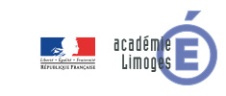 Comment programmer la carte pour automatiser l’éclairage d’une pièce ?Problème :On souhaite que la pièce ne soit allumée uniquement qu’en présence d’une personne.Algorithme : Compléter la phrase suivante :Répéter (Si ……………………………….alors …………………………….. Sinon …………………………………)Travail : Réaliser l’algonigramme : Voir exemple en document ressource.Mon premier programme :Réaliser le programme avec le logiciel Ardublock module d’Arduino. Voir VidéoAffectation des composants sur la carte :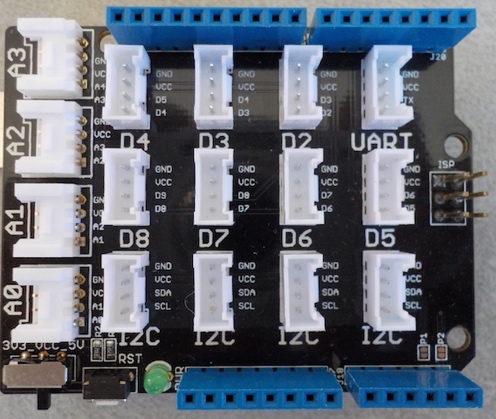 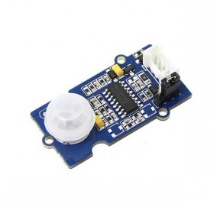 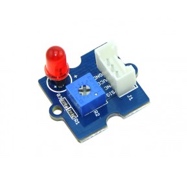 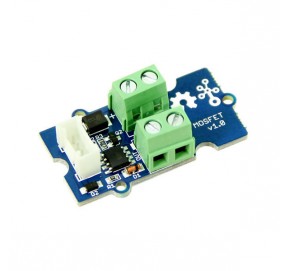 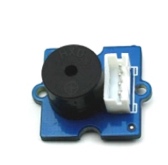 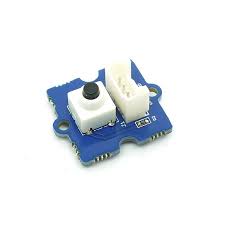 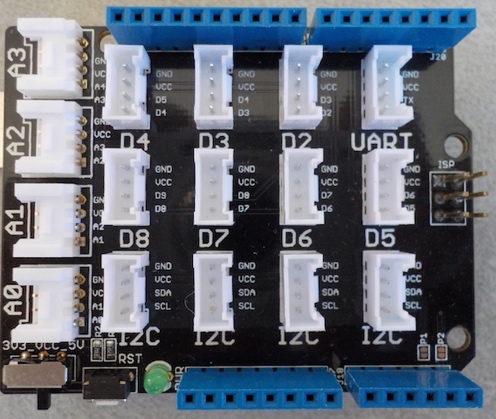 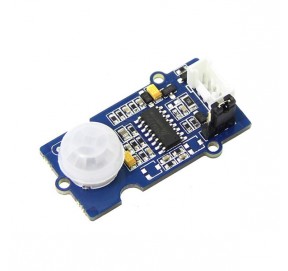 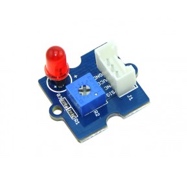 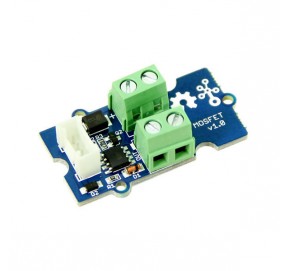 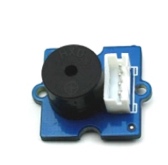 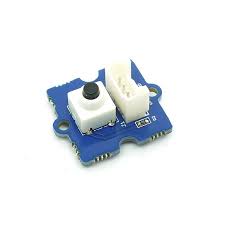 Travail : Réaliser une copie d’écran de votre programme après vérification de son fonctionnement sur la maquette.Bilan :Définition programme :Définition algorigramme :Pour aller plus loin : Modifier le programme ci-dessus pour que la lampe reste allumée pendant 10 secondes après la détection d’une personne.Réaliser un programme : Si une personne est détectée, la lampe s’allume et le signal sonore s’active pendant 10 secondes, sinon la lampe s’éteint ainsi que le signal sonore.Compétences développées en activitésCompétences développées en activitésConnaissances associéesCT 4.2Appliquer les principes élémentaires de l'algorithmique et du codage à la résolution d'un problème simple.Chaîne d'énergie. Chaîne d'information. Déclenchement d'une action par un événement, séquences d'instructions, boucles, instructions conditionnelles. Systèmes embarqués. Capteur, actionneur, interface.